*Student of the Month Theme for March: Responsibility* March Parent Tip: Organization is important for everyone. Talk with your child about how you organize things and how he or she can become organized.   Created By: Mrs. Suggs, 3rd Grade TeacherMarch                            2020School No. 5  	 		                                      Laura Scamardella,  Principal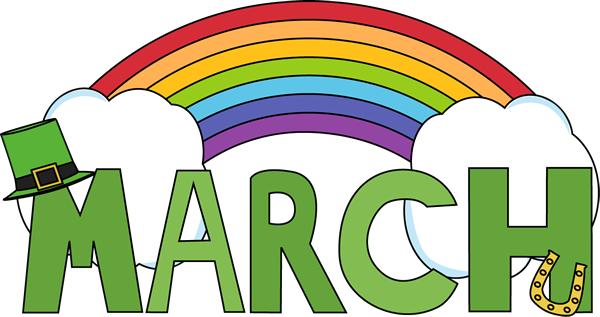 SundayMondayTuesdayWednesdayThursdayFridaySaturday12Principal’s Luncheon for February Nominations11:00amWear a silly hat!3Wear green to celebrate Green Eggs and Ham!Guest Readers!4Half Day with Lunch Served Dismissal Time 12:40pmStaff In-ServiceWear mixed-up clothing!5Wear crazy socks!Guest Readers!6D.E.A.R. at 1:30pmWear pajamas and bring a stuffed animal!78Daylight Saving Time9101112132nd Trimester Ends1415163rd Trimester Begins17St. Patrick's Day 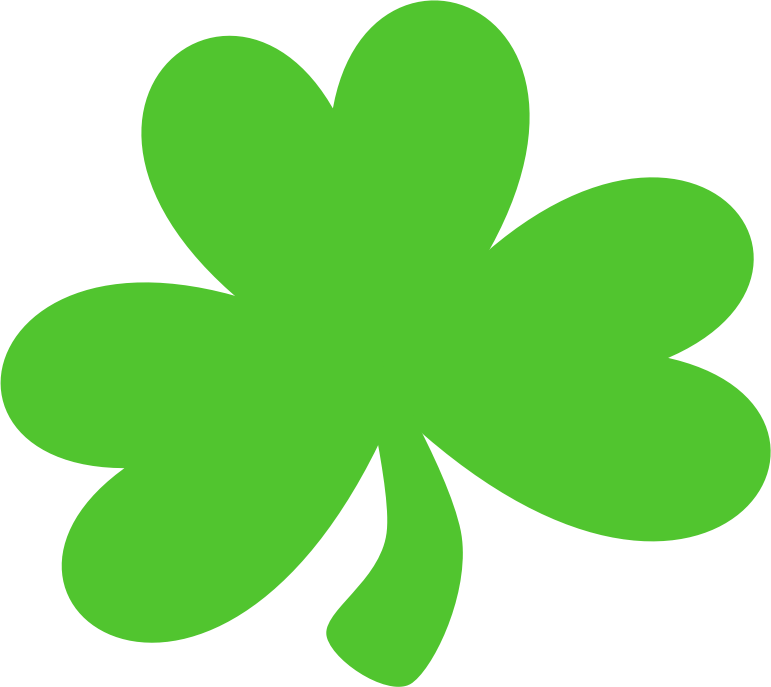 18Junior Achievement K-519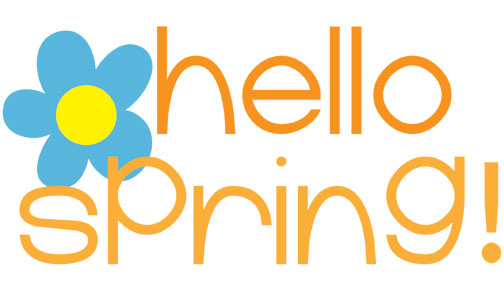 20212223Barn Hill Preserve AssemblyPre-K-59:00am24252627PBSIS Assembly with Pre-K Hosting9:30am282930Principal’s Luncheon for March Nominations11:00am31Title One Event6:00pmFun Fact for Kids!A snail can sleep for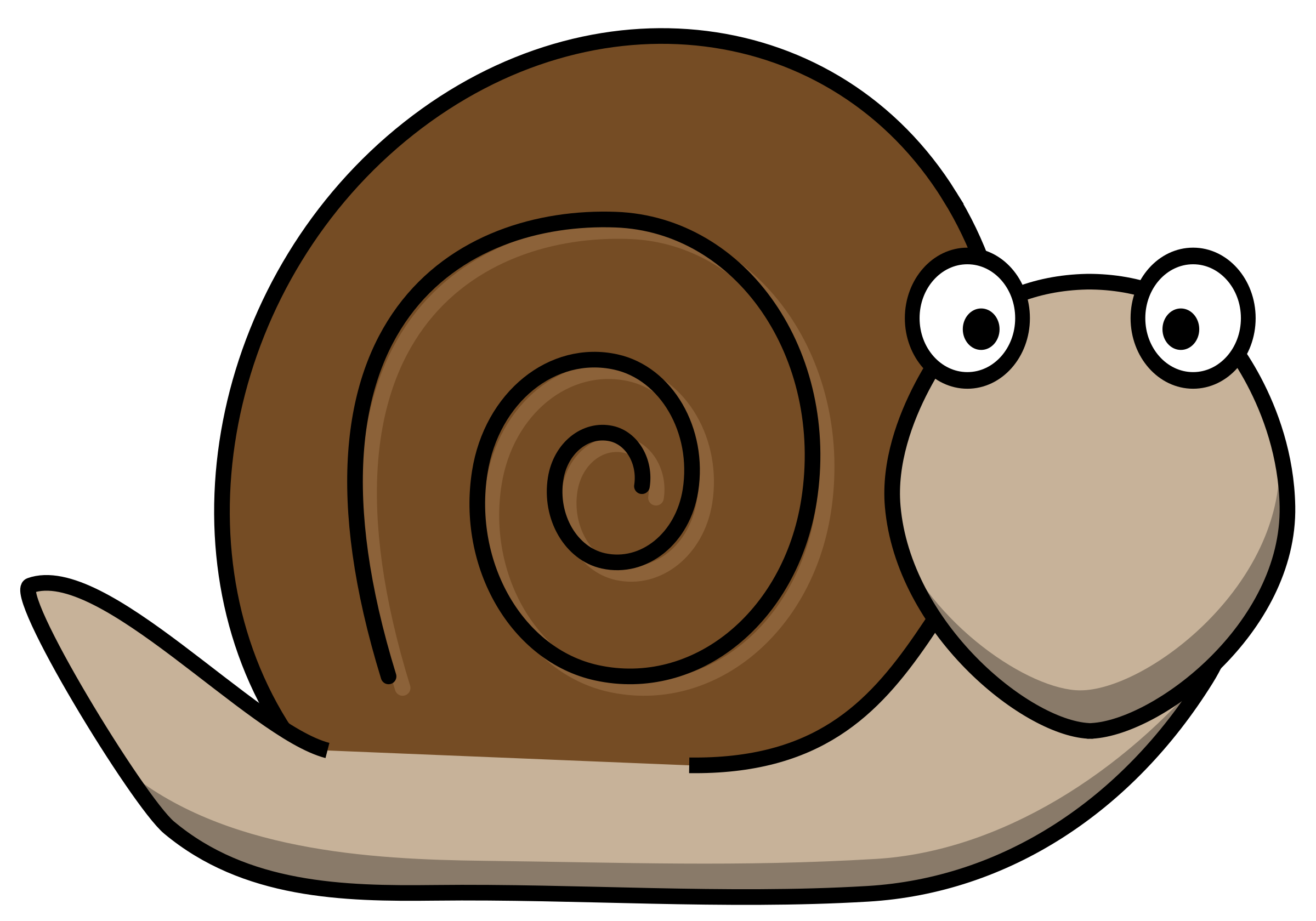 3 years straight!Fun Fact for Kids!A snail can sleep for3 years straight!Fun Fact for Kids!A snail can sleep for3 years straight!Fun Fact for Kids!A snail can sleep for3 years straight!